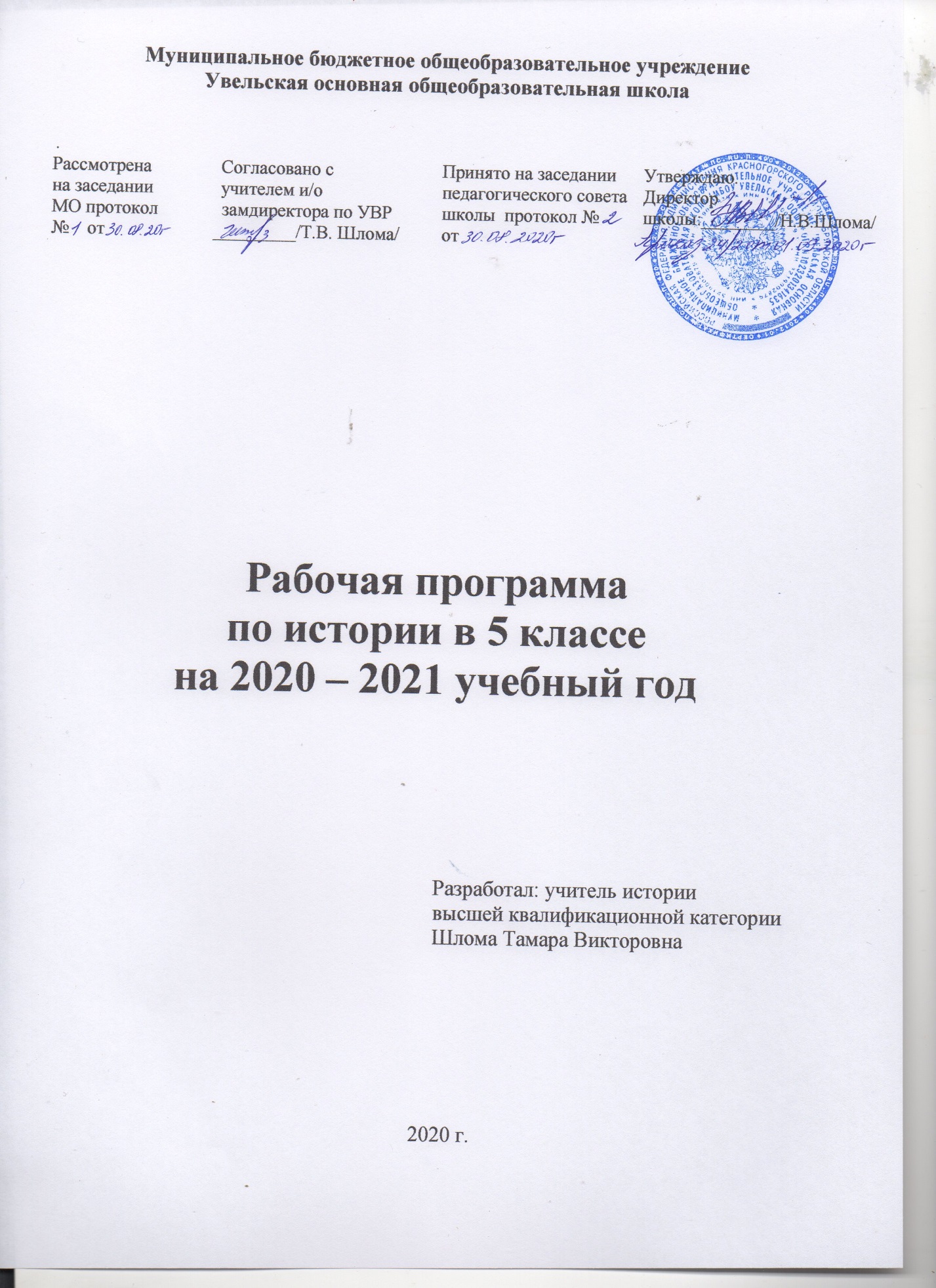 I.Пояснительная записка.Рабочая программа по истории ориентирована на учащихся 5 класса и реализуется на основе следующих документов: Федерального государственного образовательного стандарта основного общего образования (приказ  Минобрнауки России от 17 декабря 2010 г. № 1897);авторской программы А.А. Вигасин, Г.И. Годер, И.С. Свенцицкая «История Древнего мира. 5 класс» в соответствии с ФГОС в части обязательного минимума содержания, Федерального государственного образовательного стандарта основного общего образования; Примерной программы по учебным предметам. История. 5-9 классы: проект. – М.: Просвещение, 2010.; Базисного учебного  плана общеобразовательных учреждений Брянской области на 2020-2021 учебный год;Учебного плана  МБОУ Увельская ООШ.                Цели и задачи:Программа составлена исходя из следующих целей обучения истории в рамках федерального государственного образовательного стандарта  (основного) общего образования основной школе:  образование,   развитие и воспитание личности школьника, способного к  самоидентификации и определению своих ценностных приоритетов на основе осмысления исторического опыта своей страны и человечества в целом, активно и творчески применяющего исторические знания в учебной и социальной деятельности. В учебном курсе «История Древнего мира» происходит знакомство с процессом формирования человеческого общества, с важнейшими цивилизациями Древнего мира. При этом вводится только общее понятие «цивилизация», противопоставленное первобытности (поскольку в науке выделение локальных цивилизации древности, их наименование и определение сущности являются спорными и неустановленными). Курс ставит своей целью дать школьникам знания о далёком прошлом, которые послужат одной из основ их общей образованности. В рабочей  программе при отборе фактов и явлений основным критерием являлась их значимость в историческом процессе, в развитии мировой культуры. Исходя из задачи курса - формировать историческое мышление - даётся представление об общем и особенном при характеристике древних обществ, а также представление о том, чем отличается древний мир от мира современного. Программа предусматривает знакомство с образцами свободолюбия, патриотизма, мужества, благородства, мудрости.В цели курса входит:- осветить взаимодействие человека с окружающей природной средой, экономическое развитие древних обществ различные формы социального и политического строя;- показать наиболее яркие личности Древнего мира и их роль в истории и культуре;- охарактеризовать становление идей и институтов, понимание которых необходимо современному человеку и гражданину (деспотическая форма правления, законы, демократия, республика, моральные нормы, религиозные верования, в частности особенности мировых религии - буддизма и христианства);- раскрыть на конкретном материале положение о том, что каждый из народов древности оставил позитивный след в истории человечества, что даёт возможность формировать у учащихся терпимость, широту мировоззрения, гуманизм.Вклад основной школы в достижение этой цели состоит в базовой исторической подготовке и социализации учащихся.Задачи изучения истории в основной школе: · формирование у молодого поколения ориентиров для гражданской, этнонациональной, социальной, культурной самоидентификации в окружающем мире; · овладение учащимися знаниями об основных этапах развития человеческого общества с древности до наших дней в социальной, экономической, политической, духовной и нравственной сферах при особом внимании к месту и роли России во всемирно-историческом процессе; · воспитание учащихся в духе патриотизма, уважения к своему Отечеству - многонациональному Российскому государству, в соответствии с идеями взаимопонимания, толерантности и мира между людьми и народами, в духе демократических ценностей современного общества; · развитие способности учащихся анализировать содержащуюся в различных источниках информацию о событиях и явлениях прошлого и настоящего, руководствуясь принципом историзма, в их динамике, взаимосвязи и взаимообусловленности; · формирование у школьников умений применять исторические знания для осмысления сущности современных общественных явлений, в общении с другими людьми в современном поликультурном, полиэтничном и многоконфессиональном обществе.Курс дает возможность вести работу по формированию у обучающихся:- умения в связной монологической форме пересказать текст учебника, воспроизвести информацию, содержавшуюся в устном  изложении учителя. Раскрыть содержание иллюстрации;- умение сравнивать исторические явления в различных странах, выделяя свойства и различия;- умения давать самостоятельную оценку историческим явлениям, событиям и личностям, высказывая при этом собственные суждения;- умения спорить и отстаивать свои взгляды;- умения анализировать исторический источник;- умения оперировать историческими датами, в том числе относящимися к периодам до Рождества Христова, выявлять синхронность событий и явлений;- умения читать историческую карту, определять местоположение историко-географических объектов.            Программа ориентирована на УМК: предметная линия учебников, авторы: А. А. Вигасин, Г. И. Годер, И.С.Свенцицкая. –М.: Просвещение, 2014 .Учебник: Всеобщая история. История Древнего мира. 5 класс: учебн. для общеобразоват. организаций/ А.А.Вигасин, Г.И.Годер, И.С.Свенцицкая; под ред. А.А.Искендерова. – М.: Просвещение, 2016.       Данная  программа рассчитана на 68 учебных часов. Срок реализации: 1 годКоличество часов в год (по программе):68 часов.Количество часов в неделю (по учебному плану школы): 2 часа.II.Планируемые результаты освоения учебного предмета.Предметные результаты изучения истории Древнего мира включают в себя:- целостное представление об историческом развитии человечества от первобытности до гибели античной цивилизации как о важном периоде всеобщей  истории;- яркие образы и картины, связанные с ключевыми событиями, личностями, явлениями  и памятниками культуры крупнейших цивилизаций   Древнего мира;- способности применять понятийный аппарат и элементарные методы исторической науки для атрибуции фактов и источников Древнего мира, их анализа, сопоставления, обобщенной характеристики, оценки и презентации, аргументации собственных версий и личностной позиции в отношении дискуссионных и морально- этических вопросов далекого прошлого;- представление о мифах как ограниченной форме мышления и познания людей в Древнем  мире и специфическом историческом  источнике для изучения прошлого;- умения датировать события и процессы в истории Древнего мира, определять последовательность и длительность цивилизаций, соотносить годы с веками, тысячелетиями, вести счет лет с условным делением древней истории на время «до нашей эры» и «наша эра»- уметь читать историческую карту, находить  и  показывать на ней историко-географические объекты Древнего мира,  анализировать и обобщать данные карты;- уметь характеризовать важные факты истории Древнего мира, классифицировать и группировать их по предложенным признакам; - уметь сравнивать простые однородные исторические факты истории Древнего мира, выявляя их сходства и отличия по предложенным вопросам, формулировать частные и общие выводы о результатах своего исследования;- умения давать образную характеристику исторических личностей, описание памятников истории и культуры древних цивилизаций, в том числе по сохранившимся фрагментов подлинников, рассказывать о важнейших событиях, используя основные и дополнительные источники информации;- умения различать в учебном тексте факты, сопоставлять их аргументацию, формулировать собственные гипотезы по дискуссионным вопросам истории Древнего мира;- умения соотносить единичные события в отдельных странах  Древнего мира с общими явлениями и процессами;- готовность применять новые знания и умения в общении с одноклассниками и взрослыми, самостоятельно знакомиться с новыми фактами, источниками и памятниками истории Древнего мира, способствовать их охране.Метапредметные  результаты изучения истории Древнего мира включает в себя:- способность планировать и организовывать свою учебную и  коммуникативную деятельность в соответствии с задачами изучения истории,  видами учебной и домашней работы, во взаимодействии с одноклассниками и взрослыми;- готовность формулировать и высказывать собственное мнение по проблемам прошлого и современности, выслушивать и обсуждать разные взгляды и оценки исторических фактов,  вести конструктивный диалог;- умения проводить поиск основной и дополнительной информации в учебной и научно-популярной литературе, Интернете, библиотеках и музеях, обрабатывать  её в соответствии с темой и познавательными заданиями, представлять результаты своей творческо-поисковой работы в различных форматах (таблицы, сочинения,  планы, схемы, презентации, проекты);- способность решать творческие и проблемные задачи, используя контекстные знания и эвристические приемы.Личностные результаты изучения истории Древнего мира включает в себя:-  представление о видах идентичности, актуальных для становления человечества и общества, для жизни в современном поликультурном мире;- приобщение к истокам культурно-исторического наследия человечества, интерес к его познанию за рамками учебного курса и школьного обучения;- освоение гуманистических традиций и ценностей, становление которых началось в Древнем  мире, уважение к личности, правам и свободам человека, культурам разных народов;- опыт эмоционально-ценностного и творческого отношения к фактам прошлого и историческим источникам, способам изучения и охраны.III.Содержание учебного предмета.                     Введение (1ч)Откуда мы знаем, как жили предки современных народов. Роль археологических раскопок в изучении истории Древнего мира. Древние сооружения как источник наших знаний о прошлом. Представление о письменных источниках.Счет лет в истории. Представление о счете времени по годам в древних государствах. Представление о христианской эре. Особенности обозначения дат до нашей эры («обратный» счет лет). Понятия «год», «век (столетие)», «тысячелетие».Тема I. Жизнь первобытных людей. (7 ч)Первобытные собиратели и охотники (3ч)Понятие «первобытные люди». Древнейшие люди; современные представления о месте и времени их появления; облик, отсутствие членораздельной речи; изготовление орудий как главное отличие от животных. Представление о присваивающем хозяйстве: собирательство и охота. Невозможность для людей прожить в одиночку. Овладение огнем.Постепенное расселение людей в Евразии. Охота как главное занятие. Изобретение одежды из звериных шкур, жилищ, копья и гарпуна, лука и стрел. Родовые общины охотников и собирателей. Понятия «человек разумный», «родовая община».Возникновение искусства и религии. Изображение животных и человека. Представление о религиозных верованиях первобытных охотников и собирателей. Понятия «колдовской обряд», «душа», «страна мертвых».Первобытные земледельцы и скотоводы (3ч)Понятие «Западная Азия». Представление о зарождении производящего хозяйства: земледелие и скотоводство, ремесла — гончарство, прядение, ткачество. Основные орудия труда земледельцев: каменный топор, мотыга, серп. Изобретение ткацкого станка. Последствия перехода к производящему хозяйству.Родовые общины земледельцев и скотоводов. Понятия «старейшина», «совет старейшин», «племя», «вождь племени». Представление о религиозных верованиях первобытных земледельцев и скотоводов. Понятия «дух», «бог», «идол», «молитва», «жертва».Начало обработки металлов. Изобретение плуга. Представление о распаде рода на семьи. Появление неравенства (знатные и незнатные, богатые и бедные). Понятия «знать», «раб», «царь».Значение первобытной эпохи в истории человечества. Представление о переходе от первобытности к цивилизации (появление городов, государств, письменности).Тема 2. Древний Восток. (20 ч)Древний Египет(8ч)Местоположение и природные условия (разливы Нила, плодородие почв, жаркий климат). Земледелие как главное занятие. Оросительные сооружения (насыпи, каналы, шадуфы).Возникновение единого государства в Египте. Понятия «фараон», «вельможа», «писец», «налог». Неограниченная власть фараонов. Войско: пехота, отряды колесничих. Завоевательные походы. Держава Тутмоса III.Города — Мемфис, Фивы.Быт земледельцев и ремесленников. Жизнь и служба вельмож.Религия древних египтян. Священные животные, боги (Амон-Ра, Геб и Нут, Осирис и Исида, Гор, Анубис, Маат). Миф об Осирисе и Исиде. Суд Осириса в «царстве мертвых». Обожествление фараона. Понятия «храм», «жрец», «миф», «мумия», «гробница», «саркофаг».Искусство древних египтян. Строительство пирамид. Большой Сфинкс. Храм, его внешний и внутренний вид. Раскопки гробниц. Находки произведений искусства в гробнице фараона Тутанхамона. Особенности изображения человека в скульптуре и росписях. Скульптурный портрет. Понятия «скульптура», «статуя», «рельеф», «скульптурный портрет», «роспись».Особенности древнеегипетского письма. Материалы для письма. Школа: подготовка писцов и жрецов. Научные знания (математика, астрономия). Солнечный календарь. Водяные часы. Произведения литературы: хвалебные песни богам, повесть о Синухете, поучения писцов, «Книга мертвых». Понятия «иероглиф», «папирус», «свиток».Достижения древних египтян (земледелие, основанное на орошении; каменное строительство; скульптурный портрет; письменность; календарь). Неограниченная власть фараонов. Представление о загробном воздаянии (суд Осириса и клятва умершего).Западная Азия в древности (7ч)Двуречье в древности. Местоположение и природные условия Южного Двуречья (жаркий климат, разливы Тигра и Евфрата, плодородие почв; отсутствие металлических руд, строительного камня и леса). Использование глины в строительстве, в быту, для письма. Земледелие, основанное на искусственном орошении.Города шумеров Ур и Урук.Древневавилонское царство. Законы Хаммурапи: ограничение долгового рабства; представление о талионе («Око за око, зуб за зуб»), о неравенстве людей перед законом. Понятия «закон», «ростовщик».Религиозные верования жителей Двуречья. Боги Шамаш, Син, Эа, Иштар. Ступенчатые башни-храмы. Клинопись. Писцовые школы. Научные знания (астрономия, математика). Литература: сказания о Гильгамеше.Города Финикии — Библ, Сидон, Тир. Виноградарство и оливководство. Ремесла: стеклоделие, изготовление пурпурных тканей. Морская торговля и пиратство. Основание колоний вдоль побережья Средиземного моря. Древнейший алфавит.Древние евреи. Представление о Библии и Ветхом Завете. Понятие «единобожие». Библейские мифы и сказания (о первых людях, о Всемирном потопе, Иосиф и его братья, исход из Египта). Моральные нормы библейских заповедей. Библейские предания о героях. Борьба с филистимлянами. Древнееврейское царство и его правители: Саул, Давид, Соломон. Иерусалим как столица царства. Храм бога Яхве.Начало обработки железа. Последствия использования железных орудий труда.Ассирийская держава. Новшества в военном деле (железное оружие, стенобитные орудия, конница как особый род войск). Ассирийские завоевания. Ограбление побежденных стран, массовые казни, переселение сотен тысяч людей. Столица державы Ниневия. Царский дворец. Представление об ассирийском искусстве (статуи, рельефы, росписи). Библиотека Ашшурбанапала. Гибель Ассирии.Три царства в Западной Азии: Нововавилонское, Лидийское и Мидийское. Город Вавилон и его сооружения. Начало чеканки монеты в Лидии.Образование Персидской державы (завоевание Мидии, Лидии, Вавилонии, Египта). Цари Кир, Дарий Первый. «Царская дорога», ее использование для почтовой связи. Взимание налогов серебром. Состав войска («бессмертные», полчища, собранные из покоренных областей). Город Персеполь.Индия и Китай в древности (5ч)Местоположение и природа Древней Индии. Реки Инд и Ганг. Гималайские горы. Джунгли. Древнейшие города. Сельское хозяйство. Выращивание риса, хлопчатника, сахарного тростника. Религиозные верования (почитание животных; боги Брахма, Ганеша; вера в переселение душ). Сказание о Раме. Представление о кастах. Периоды жизни брахмана. «Неприкасаемые». Возникновение буддизма (легенда о Будде, отношение к делению людей на касты, нравственные нормы). Объединение Индии под властью Ашоки. Индийские цифры. Шахматы.Местоположение и природа Древнего Китая. Реки Хуанхэ и Янцзы. Учение Конфуция (уважение к старшим; мудрость — в знании старинных книг; отношения правителя и народа; нормы поведения). Китайские иероглифы и книги. Объединение Китая при ЦиньШихуане. Расширение территории. Строительство Великой Китайской стены. Деспотизм властелина Китая. Возмущение народа. Свержение наследников ЦиньШихуана. Шелк. Великий шелковый путь. Чай. Бумага. Компас.Вклад народов Древнего Востока в мировую культуру.Тема 3. Древняя Греция. (21ч)Древнейшая Греция (5ч)Местоположение и природные условия. Горные хребты, разрезающие страну на изолированные области. Роль моря в жизни греков. Отсутствие полноводных рек. Древнейшие города Микены, Тиринф, Пилос, Афины.Критское царство. Раскопки дворцов. Росписи. Понятие «фреска». Морское могущество царей Крита. Таблички с письменами. Гибель Критского царства. Греческие мифы критского цикла (Тесей и Минотавр, Дедал и Икар).Микенское царство. Каменное строительство (Микенская крепость, царские гробницы). Древнейшее греческое письмо. Заселение островов Эгейского моря. Сведения о войне с Троянским царством. Мифы о начале Троянской войны. Вторжения в Грецию с севера воинственных племен. Упадок хозяйства и культуры.Поэмы Гомера «Илиада» и «Одиссея». Религиозные верования греков. Олимпийские боги. Мифы древних греков о богах и героях (Прометей, Деметра и Персефона, Дионис и пираты, подвиги Геракла).Полисы Греции и их борьба с персидским нашествием (7ч)Начало обработки железа в Греции. Создание греческого алфавита (впервые введено обозначение буквами гласных звуков). Возникновение самостоятельных государств (Афины, Спарта, Коринф, Фивы, Милет). Понятие «полис».Местоположение и природные условия Аттики. Неблагоприятные условия для выращивания зерновых. Разведение оливок и винограда. Знать во главе управления Афин. Законы Драконта. Понятие «демос». Бедственное положение земледельцев. Долговое рабство.Борьба демоса со знатью. Реформы Солона. Запрещение долгового рабства. Перемены в управлении Афинами. Создание выборного суда. Понятия «гражданин», «демократия».Местоположение и природные условия Лаконии. Спартанский полис. Завоевание спартанцами Лаконии и Мессении. Спартанцы и илоты. Спарта — военный лагерь. Регламентация повседневной жизни спартанцев. Управление Спартой: совет старейшин, два царя — военных предводителя, народное собрание. «Детский способ» голосования. Спартанское воспитание.Греческие колонии на берегах Средиземного и Черного морей. Сиракузы, Тарент, Пантикапей, Херсонес, Ольвия. Причины колонизации. Развитие межполисной торговли. Отношения колонистов с местным населением. Греки и скифы. Понятия «эллины», «Эллада».Олимпийские игры — общегреческие празднества. Виды состязаний. Понятие «атлет». Награды победителям.Греко-персидские войны. Клятва юношей при вступлении на военную службу. Победа афинян в Марафонской битве. Стратег Мильтиад. Нашествие войск персидского царя Ксеркса на Элладу. Патриотический подъем эллинов. Защита Фермопил. Подвиг трехсот спартанцев под командованием царя Леонида. Морское сражение в Саламинском проливе. Роль Фемистокла и афинского флота в победе греков. Разгром сухопутной армии персов при Платеях. Причины победы греков. Понятия «стратег», «фаланга», «триера».Возвышение Афин в V в. до н. э. и расцвет демократии (5ч)Последствия победы над персами для Афин. Афинский морской союз. Военный и торговый флот. Гавани Пирея. Состав населенияАфинского  полиса:  граждане,  переселенцы,  рабы.   Использование труда рабов.Город Афины: Керамик, Агора, Акрополь. Быт афинян. Положение афинской женщины. Храмы: богини Ники, Парфенон, Эрех-тейон. Особенности архитектуры храмов. Фидий и его творения. Статуи атлетов работы Мирона и Поликлета.Образование афинян. Рабы-педагоги. Начальная школа. Палестра. Афинские гимнасии. Взгляды греческих ученых на природу человека (Аристотель, Антифонт). Афинский мудрец Сократ.Возникновение театра. Здание театра. Трагедии и комедии. Трагедия Софокла «Антигона». Комедия Аристофана «Птицы». Воспитательная роль театральных представлений.Афинская демократия в V в. до н. э. Народное собрание, Совет пятисот и их функции. Перикл во главе Афин. Введение платы за исполнение выборных должностей. Друзья и соратники Перикла: Аспасия, Геродот, Анаксагор, Софокл, Фидий. Македонские завоевания в IV в. до н. э. (4ч)Ослабление греческих полисов в результате междоусобиц.Возвышение Македонии при царе Филиппе. Влияние эллинской культуры. Аристотель - учитель Александра, сына Филиппа. Македонское войско. Фаланга. Конница. Осадные башни.Отношение эллинов к Филиппу Македонскому. Исократ и Демосфен. Битва при Херонее. Потеря Элладой независимости. Смерть Филиппа и приход к власти Александра,Поход Александра Македонского на Восток. Победа на берегу реки Граник. Разгром войск Дария III у Исса. Поход в Египет. Обожествление Александра. Основание Александрии. Победа при Гавгамелах. Гибель Персидского царства. Поход в Индию. Возвращение в Вавилон. Личность Александра Македонского.Распад державы Александра после его смерти. Египетское, Македонское, Сирийское царства. Александрия Египетская — крупнейший торговый и культурный центр Восточного Средиземноморья. Фаросский маяк. Музей. Александрийская библиотека. Греческие ученые: Аристарх Самосский, Эратосфен, Евклид.Тема 5. Древний Рим (17ч).Рим: от его возникновения до установления господства над Италией (3ч)Местоположение   и   природные   особенности   Италии.   Теплый климат, плодородные земли, обилие пастбищ. Реки Тибр, По. Население древней Италии (латины, этруски, самниты, греки).Легенда об основании Рима. Почитание богов — Юпитера, Юноны, Марса, Весты. Рим — город на семи холмах. Управление древнейшим Римом. Ликвидация царской власти. Понятия «весталка», «ликторы», «патриции», «плебеи», «сенат».Возникновение республики. Борьба плебеев за свои права. Нашествие галлов. Установление господства Рима над Италией. Война с Пирром. Понятия «республика», «консул», «народный трибун», «право вето».Уравнение   в  правах  патрициев  и   плебеев.   Отмена  долгового рабства. Устройство Римской республики. Выборы консулов. Принятие законов. Порядок пополнения сената и его функции. Организация войска. Понятие «легион». Рим — сильнейшая держава Средиземноморья(4ч)Карфаген — крупное государство в Западном Средиземноморье. Первые победы Рима над Карфагеном. Создание военного флота. Захват Сицилии. Вторая война Рима с Карфагеном. Вторжение войск Ганнибала в Италию. Разгром римлян при Каннах. Окончание войны. Победа Сципиона над Ганнибалом при Заме. Господство Рима в Западном Средиземноморье.Установление господства Рима в Восточном Средиземноморье. Политика Рима «разделяй и властвуй». Разгром Сирии и Македонии. Разрушение Коринфа и Карфагена. Понятия «триумф», «провинция».Рабство в Древнем Риме. Завоевания — главный источник рабства. Использование рабов в сельском хозяйстве, в домах богачей. Раб — «говорящее орудие». Гладиаторские игры. Римские ученые о рабах (Варрон, Колумелла). Понятия «амфитеатр», «гладиатор».Гражданские войны в Риме (4ч)Разорение земледельцев Италии и его причины. Земельный закон Тиберия Гракха. Гибель Тиберия. Гай Гракх — продолжатель дела брата. Гибель Гая.Крупнейшее в древности восстание рабов. Победы Спартака. Создание армии восставших. Их походы. Разгром армии рабов римлянами под руководством Красса. Причины поражения восставших.Превращение римской армии в наемную. Кризис управления: подкуп при выборах должностных лиц. Борьба полководцев за единоличную власть. Красе и Помпеи. Возвышение Цезаря. Завоевание Галлии. Гибель Красса. Захват Цезарем власти (переход через Рубикон, разгром армии Помпея). Диктатура Цезаря. Социальная опора Цезаря и его политика. Брут во главе заговора против  Цезаря.  Убийство   Цезаря   в  сенате.   Понятия   «ветеран», «диктатор».Поражение сторонников республики. Борьба Антония и Октавиана. Роль Клеопатры в судьбе Антония. Победа флота Октавиана у мыса Акций. Превращение Египта в римскую провинцию.Окончание гражданских войн. Характер власти Октавиана Августа (сосредоточение полномочий трибуна, консула и других республиканских должностей, пожизненное звание императора). Понятия «империя», «император», «преторианцы».Поэты Вергилий, Гораций. Понятие «меценат».Римская империя  в первые века нашей эры (5ч) Территория империи. Соседи Римской империи. Отношения с Парфянским царством. Разгром римских войск германцами. Образ жизни германских племен. Предки славянских народов. Понятие «варвары».Обожествление императоров. Нерон (террористические методы правления, пожар в Риме и преследования христиан). Нерон и Сенека. Восстание в армии и гибель Нерона.Возникновение христианства. «Сыны света» из Кумрана. Рассказы Евангелий о жизни и учении Иисуса Христа. Моральные нормы Нагорной проповеди. Представление о Втором пришествии. Страшном суде и Царстве Божьем. Идея равенства всех людей перед Богом независимо от пола, происхождения и общественного положения. Национальная и социальная принадлежность первых христиан. Отношение римских властей к христианам. Понятия «христиане», «апостолы», «Евангелие», «священник».Расцвет Римской империи. Возникновение и развитие колоната. Понятия «колоны», «рабы с хижинами». Правление Траяна. Отказ от террористических методов управления. Последние завоевания римлян. Строительство в Риме и провинциях: дороги, мосты, водопроводы, бани, амфитеатры, храмы.Рим — столица империи. Повседневная жизнь римлян. Особняки богачей. Многоэтажные дома. Посещение терм (бань), Колизея и Большого цирка. Требование «хлеба и зрелищ».Архитектурные памятники Рима (Пантеон, Колизей, колонна Траяна, триумфальные арки). Римский скульптурный портрет.Роль археологических раскопок Помпеи для исторической науки.Разгром Рима германцами и падение империи на Западе (2ч) Вторжения варваров. Использование полководцами армии для борьбы за императорскую власть. Правление Константина. Признание христианства. Основание Константинополя и перенесение столицы на Восток. Ухудшение положения колонов как следствие их прикрепления к земле. Понятия «епископ», «Новый Завет».Разделение Римской империи на два государства — Восточную Римскую империю и Западную Римскую империю. Восстания в провинциях (Галлия, Северная Африка). Варвары в армии. Вторжение готов в Италию. Борьба полководца Стилихона с готами. Убийство Стилихона по приказу императора Гонория. Массовый переход легионеров-варваров на сторону готов. Взятие Рима готами. Новый захват Рима вандалами. Опустошение Вечного города варварами. Вожди варварских племен — вершители судеб Западной Римской империи. Ликвидация власти императора на Западе.  Итоговое повторение (2ч)Особенности цивилизации Греции и Рима. Представление о народовластии. Участие граждан в управлении государством. Любовь к родине. Отличие греческих полисов и Римской республики от государств Древнего Востока.Вклад народов древности в мировую культуру.IV.Календарно-тематическое планирование по историив 5 классе на 2020-2021 учебный год.№п/пТема урокаКол-во часовДата проведенияДата проведения№п/пТема урокаКол-во часовпо плану фактич. 1.Введение 1Раздел I. Жизнь первобытных людей (7 часов)Глава 1. Первобытные собиратели и охотники (3ч)Глава 2. Первобытные земледельцы и скотоводы (3ч)Раздел I. Жизнь первобытных людей (7 часов)Глава 1. Первобытные собиратели и охотники (3ч)Глава 2. Первобытные земледельцы и скотоводы (3ч)Раздел I. Жизнь первобытных людей (7 часов)Глава 1. Первобытные собиратели и охотники (3ч)Глава 2. Первобытные земледельцы и скотоводы (3ч)Раздел I. Жизнь первобытных людей (7 часов)Глава 1. Первобытные собиратели и охотники (3ч)Глава 2. Первобытные земледельцы и скотоводы (3ч)Раздел I. Жизнь первобытных людей (7 часов)Глава 1. Первобытные собиратели и охотники (3ч)Глава 2. Первобытные земледельцы и скотоводы (3ч)Раздел I. Жизнь первобытных людей (7 часов)Глава 1. Первобытные собиратели и охотники (3ч)Глава 2. Первобытные земледельцы и скотоводы (3ч)Раздел I. Жизнь первобытных людей (7 часов)Глава 1. Первобытные собиратели и охотники (3ч)Глава 2. Первобытные земледельцы и скотоводы (3ч)2.Древнейшие люди13.Родовые общины охотников и собирателей14.Возникновение искусства и религиозных верований.15.Возникновение земледелия и скотоводства.16.Появление неравенства и знати.17.Счёт лет в истории. 18.Повторение «Жизнь первобытных людей»1Раздел 2. Древний Восток (20ч)Глава 4. Древний Египет (8ч)Раздел 2. Древний Восток (20ч)Глава 4. Древний Египет (8ч)Раздел 2. Древний Восток (20ч)Глава 4. Древний Египет (8ч)Раздел 2. Древний Восток (20ч)Глава 4. Древний Египет (8ч)Раздел 2. Древний Восток (20ч)Глава 4. Древний Египет (8ч)Раздел 2. Древний Восток (20ч)Глава 4. Древний Египет (8ч)Раздел 2. Древний Восток (20ч)Глава 4. Древний Египет (8ч)9.Государство на берегах Нила.110.Как жили земледельцы и ремесленники в Египте.111.Жизнь египетского вельможи.112.Военные походы фараонов.113.Религия древних египтян.114.Искусство Древнего Египта.115.Письменность и знания древних египтян.116.Повторение  «Древний Египет»1Глава 5. Западная Азия в древности» (7ч)Глава 5. Западная Азия в древности» (7ч)Глава 5. Западная Азия в древности» (7ч)Глава 5. Западная Азия в древности» (7ч)Глава 5. Западная Азия в древности» (7ч)Глава 5. Западная Азия в древности» (7ч)Глава 5. Западная Азия в древности» (7ч)17.Древнее Двуречье118.Вавилонский царь Хаммурапи и его законы.119.Финикийские мореплаватели.120.Библейские сказания.121.Древнееврейское царство.122.Ассирийская держава.123.Персидская держава «царя царей».1Глава 6. «Индия и Китай в древности» (5ч).Глава 6. «Индия и Китай в древности» (5ч).Глава 6. «Индия и Китай в древности» (5ч).Глава 6. «Индия и Китай в древности» (5ч).Глава 6. «Индия и Китай в древности» (5ч).Глава 6. «Индия и Китай в древности» (5ч).Глава 6. «Индия и Китай в древности» (5ч).24.Природа и люди Древней Индии.125.Индийские касты.126.Чему учил китайский мудрец Конфуций.127.Первый властелин единого Китая.128.Повторение «Индия и Китай в древности»1Раздел III Античность (38ч)Глава7. Древняя Греция (5ч)Раздел III Античность (38ч)Глава7. Древняя Греция (5ч)Раздел III Античность (38ч)Глава7. Древняя Греция (5ч)Раздел III Античность (38ч)Глава7. Древняя Греция (5ч)Раздел III Античность (38ч)Глава7. Древняя Греция (5ч)Раздел III Античность (38ч)Глава7. Древняя Греция (5ч)Раздел III Античность (38ч)Глава7. Древняя Греция (5ч)29.Греки и критяне.1130.Микены и Троя.1131.Поэма Гомера «Илиада».1132.Поэма Гомера «Одиссея».1133.Религия древних греков.11Глава 8.Полисы Греции и их борьба с персидским нашествием (7ч).Глава 8.Полисы Греции и их борьба с персидским нашествием (7ч).Глава 8.Полисы Греции и их борьба с персидским нашествием (7ч).Глава 8.Полисы Греции и их борьба с персидским нашествием (7ч).Глава 8.Полисы Греции и их борьба с персидским нашествием (7ч).Глава 8.Полисы Греции и их борьба с персидским нашествием (7ч).Глава 8.Полисы Греции и их борьба с персидским нашествием (7ч).34.Земледельцы Аттики теряют землю и свободу.135.Зарождение демократии в Афинах.136.Древняя Спарта.137.Греческие колонии на берегах Средиземного и Черного морей.138.Олимпийские игры в древности.139.Победа греков над персами в Марафонской битве.140.Нашествие персидских войск.1Глава 9. Возвышение Афин в 5-м веке до н.э. и расцвет демократии (5ч).Глава 9. Возвышение Афин в 5-м веке до н.э. и расцвет демократии (5ч).Глава 9. Возвышение Афин в 5-м веке до н.э. и расцвет демократии (5ч).Глава 9. Возвышение Афин в 5-м веке до н.э. и расцвет демократии (5ч).Глава 9. Возвышение Афин в 5-м веке до н.э. и расцвет демократии (5ч).Глава 9. Возвышение Афин в 5-м веке до н.э. и расцвет демократии (5ч).Глава 9. Возвышение Афин в 5-м веке до н.э. и расцвет демократии (5ч).41.В гаванях афинского порта Пирей.142.В городе богини Афины.143.В афинских школах и гимнасиях.144.В афинском театре.145.Афинская демократия при Перикле.1           Глава 10. Македонские завоевания в 4-м веке до н.э. (4ч)           Глава 10. Македонские завоевания в 4-м веке до н.э. (4ч)           Глава 10. Македонские завоевания в 4-м веке до н.э. (4ч)           Глава 10. Македонские завоевания в 4-м веке до н.э. (4ч)           Глава 10. Македонские завоевания в 4-м веке до н.э. (4ч)           Глава 10. Македонские завоевания в 4-м веке до н.э. (4ч)           Глава 10. Македонские завоевания в 4-м веке до н.э. (4ч)46.Города Эллады подчиняются Македонии.147.Поход Александра Македонского на Восток.148.В древней Александрии Египетской.149.Повторение «Древняя Греция»1Глава 11. Рим от его возникновения до установления господства над Италией (3ч).Глава 11. Рим от его возникновения до установления господства над Италией (3ч).Глава 11. Рим от его возникновения до установления господства над Италией (3ч).Глава 11. Рим от его возникновения до установления господства над Италией (3ч).Глава 11. Рим от его возникновения до установления господства над Италией (3ч).Глава 11. Рим от его возникновения до установления господства над Италией (3ч).Глава 11. Рим от его возникновения до установления господства над Италией (3ч).50.Древнейший Рим.151.Завоевание Римом Италии.152.Устройство Римской республики.1Глава 12. Рим-сильнейшая держава Средиземноморья (3ч).Глава 12. Рим-сильнейшая держава Средиземноморья (3ч).Глава 12. Рим-сильнейшая держава Средиземноморья (3ч).Глава 12. Рим-сильнейшая держава Средиземноморья (3ч).Глава 12. Рим-сильнейшая держава Средиземноморья (3ч).Глава 12. Рим-сильнейшая держава Средиземноморья (3ч).Глава 12. Рим-сильнейшая держава Средиземноморья (3ч).53.Вторая война Рима с Карфагеном.1154.Установление господства Рима во всём Средиземноморье.1155.Рабство в Древнем Риме.11Глава 13. Гражданские войны в Риме (4ч).Глава 13. Гражданские войны в Риме (4ч).Глава 13. Гражданские войны в Риме (4ч).Глава 13. Гражданские войны в Риме (4ч).Глава 13. Гражданские войны в Риме (4ч).Глава 13. Гражданские войны в Риме (4ч).Глава 13. Гражданские войны в Риме (4ч).56.Земельный закон братьев Гракхов.157.Восстание Спартака.158.Единовластие Цезаря.159.Установление империи.1Глава 14. Могущество Римской империи (5ч)Глава 14. Могущество Римской империи (5ч)Глава 14. Могущество Римской империи (5ч)Глава 14. Могущество Римской империи (5ч)Глава 14. Могущество Римской империи (5ч)Глава 14. Могущество Римской империи (5ч)Глава 14. Могущество Римской империи (5ч)60.Соседи Римской империи.161.В Риме при императоре Нероне.162.Первые христиане и их учение.163.Расцвет Римской империи во 2-м веке.164.«Вечный город» и его жители.1Глава 15. Разгром Рима германцами и падение империи на Западе (2ч)Глава 15. Разгром Рима германцами и падение империи на Западе (2ч)Глава 15. Разгром Рима германцами и падение империи на Западе (2ч)Глава 15. Разгром Рима германцами и падение империи на Западе (2ч)Глава 15. Разгром Рима германцами и падение империи на Западе (2ч)Глава 15. Разгром Рима германцами и падение империи на Западе (2ч)Глава 15. Разгром Рима германцами и падение империи на Западе (2ч)65.Римская империя при Константине.166.Взятие Рима варварами.167Повторительно-обобщающий урок «Древний Рим»1Историческое и культурное наследие Древнего мира (2 часа)Историческое и культурное наследие Древнего мира (2 часа)Историческое и культурное наследие Древнего мира (2 часа)Историческое и культурное наследие Древнего мира (2 часа)Историческое и культурное наследие Древнего мира (2 часа)Историческое и культурное наследие Древнего мира (2 часа)Историческое и культурное наследие Древнего мира (2 часа)68.Итоговое тестирование.1